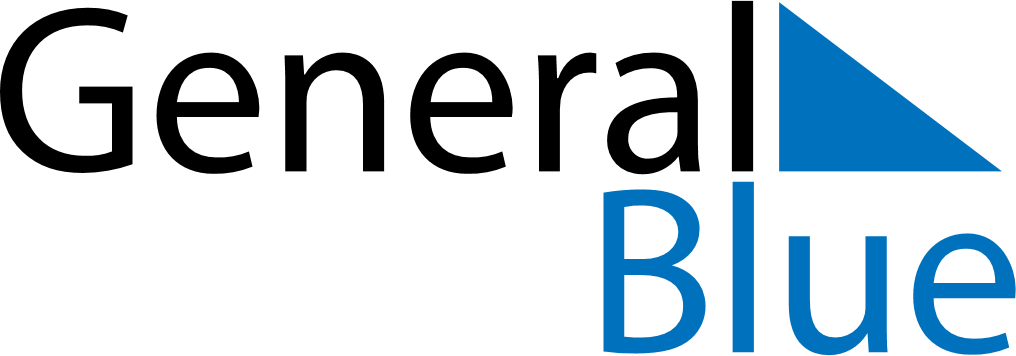 May 2024May 2024May 2024May 2024May 2024May 2024Billingborough, England, United KingdomBillingborough, England, United KingdomBillingborough, England, United KingdomBillingborough, England, United KingdomBillingborough, England, United KingdomBillingborough, England, United KingdomSunday Monday Tuesday Wednesday Thursday Friday Saturday 1 2 3 4 Sunrise: 5:28 AM Sunset: 8:28 PM Daylight: 15 hours and 0 minutes. Sunrise: 5:26 AM Sunset: 8:30 PM Daylight: 15 hours and 3 minutes. Sunrise: 5:24 AM Sunset: 8:32 PM Daylight: 15 hours and 7 minutes. Sunrise: 5:22 AM Sunset: 8:33 PM Daylight: 15 hours and 11 minutes. 5 6 7 8 9 10 11 Sunrise: 5:20 AM Sunset: 8:35 PM Daylight: 15 hours and 14 minutes. Sunrise: 5:18 AM Sunset: 8:37 PM Daylight: 15 hours and 18 minutes. Sunrise: 5:16 AM Sunset: 8:38 PM Daylight: 15 hours and 22 minutes. Sunrise: 5:15 AM Sunset: 8:40 PM Daylight: 15 hours and 25 minutes. Sunrise: 5:13 AM Sunset: 8:42 PM Daylight: 15 hours and 29 minutes. Sunrise: 5:11 AM Sunset: 8:44 PM Daylight: 15 hours and 32 minutes. Sunrise: 5:09 AM Sunset: 8:45 PM Daylight: 15 hours and 35 minutes. 12 13 14 15 16 17 18 Sunrise: 5:08 AM Sunset: 8:47 PM Daylight: 15 hours and 39 minutes. Sunrise: 5:06 AM Sunset: 8:48 PM Daylight: 15 hours and 42 minutes. Sunrise: 5:04 AM Sunset: 8:50 PM Daylight: 15 hours and 45 minutes. Sunrise: 5:03 AM Sunset: 8:52 PM Daylight: 15 hours and 48 minutes. Sunrise: 5:01 AM Sunset: 8:53 PM Daylight: 15 hours and 52 minutes. Sunrise: 5:00 AM Sunset: 8:55 PM Daylight: 15 hours and 55 minutes. Sunrise: 4:58 AM Sunset: 8:56 PM Daylight: 15 hours and 58 minutes. 19 20 21 22 23 24 25 Sunrise: 4:57 AM Sunset: 8:58 PM Daylight: 16 hours and 1 minute. Sunrise: 4:55 AM Sunset: 8:59 PM Daylight: 16 hours and 4 minutes. Sunrise: 4:54 AM Sunset: 9:01 PM Daylight: 16 hours and 7 minutes. Sunrise: 4:53 AM Sunset: 9:02 PM Daylight: 16 hours and 9 minutes. Sunrise: 4:51 AM Sunset: 9:04 PM Daylight: 16 hours and 12 minutes. Sunrise: 4:50 AM Sunset: 9:05 PM Daylight: 16 hours and 15 minutes. Sunrise: 4:49 AM Sunset: 9:07 PM Daylight: 16 hours and 17 minutes. 26 27 28 29 30 31 Sunrise: 4:48 AM Sunset: 9:08 PM Daylight: 16 hours and 20 minutes. Sunrise: 4:47 AM Sunset: 9:09 PM Daylight: 16 hours and 22 minutes. Sunrise: 4:46 AM Sunset: 9:11 PM Daylight: 16 hours and 25 minutes. Sunrise: 4:45 AM Sunset: 9:12 PM Daylight: 16 hours and 27 minutes. Sunrise: 4:44 AM Sunset: 9:13 PM Daylight: 16 hours and 29 minutes. Sunrise: 4:43 AM Sunset: 9:14 PM Daylight: 16 hours and 31 minutes. 